								Luogo, data 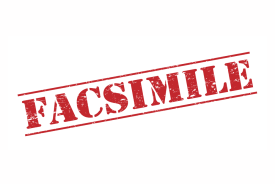 				Spett. Comune di …….Sportello Unico …. /Ufficio ….Indirizzo Oggetto:  Art. 10, comma 4 decreto legge 76/2020 - Proroga termini permesso di costruire / Segnalazione certificata inizio attività									Il sottoscritto …., nato a …. (Prov. …. ), il …/…/…, residente in …. (Prov. …), Via/Piazza  … n. …, Cap …, PI/CF …, in qualità di legale rappresentante pro tempore della Società …. , con sede in ….  (Prov. …), Via/Piazza …. n. …PREMESSO CHEL’art. 10, comma 4 del Decreto Legge 76/2020 ha previsto che “Per effetto della comunicazione del soggetto interessato di volersi avvalere del presente comma, sono prorogati di tre anni i termini di inizio e di ultimazione dei lavori di cui all’articolo 15 del decreto del Presidente della Repubblica 6 giugno 2001, n. 380, come indicati nei permessi di costruire rilasciati o comunque formatisi fino al 31 dicembre 2020, purché i suddetti termini non siano già decorsi al momento della comunicazione dell’interessato e sempre che i titoli abilitativi non risultino in contrasto, al momento della comunicazione dell’interessato, con nuovi strumenti urbanistici approvati o adottati. La medesima proroga si applica alle segnalazioni certificate di inizio attività presentate entro lo stesso termine ai sensi degli articoli 22 e 23 del decreto del Presidente della Repubblica6 giugno 2001, n. 380.”. COMUNICA che intende avvalersi della proroga di tre anni prevista dall’art. 10 comma 4 del Decreto Legge 70/2020 e in particolare :proroga di tre anni del termine di inizio e/o fine lavori oggetto del permesso di costruire n. …. rilasciato il …. ovvero formatosi per silenzio assenso il …. ; ovveroproroga di tre anni della Scia n. ….. presentata il …  .Distinti saluti.									 Firma  